The Municipal Council of CurepipeQueen Elizabeth II Avenue, Curepipe, Telephone: 660 9776, 
 Fax: 676-5054, Email: curpip@intnet.muDECLARATION FOR EXEMPTION OF MUNICIPAL TAXON FAMILY HOME UNDER THE LOCAL GOVERNMENT (EXEMPTION OF MUNICIPAL TAX ON FAMILY HOME) REGULATIONS 2023Name of owner ...................................................................................Select category of ownerPlease confirm if owner is living in house –YES        NO   Please specify –Property ID No. .............................................................................Property address ............................................................................Parcel Identification Number (PIN) ............................................... .Transcription Volume (TC) No. ..................................................... Land extent (sqm/toise/perches) .................................................... Area of house (sqm/sq/ft) ..............................................................Category 2 Owner having more than one house in a municipal area – Please specify –Property ID No. ...................................................................... Property address .....................................................................  Parcel Identification Number (PIN) .......................................		Transcription Volume (TC) No. .............................................	 	Land extent (sqm/toise/perches) ............................................	 	Area of house (sqm/sq/ft) .......................................................Property ID No. ...................................................................... Property address .....................................................................  Parcel Identification Number (PIN) .......................................	 	Transcription Volume (TC) No. .............................................	 	Land extent (sqm/toise/perches) ............................................	 	Area of house (sqm/sq/ft) .......................................................Property ID No. ...................................................................... Property address .....................................................................  Parcel Identification Number (PIN) .......................................	 	Transcription Volume (TC) No. .............................................	 	Land extent (sqm/toise/perches) ............................................	 	Area of house (sqm/sq/ft) .......................................................Property ID No. ...................................................................... Property address .....................................................................  Parcel Identification Number (PIN) .......................................	 	Transcription Volume (TC) No. .............................................	 	Land extent (sqm/toise/perches) ............................................	 	Area of house (sqm/sq/ft) .......................................................Please specify family home of owner and proof of address by providing utility bills for last 3 months .............................................. ............................................................................................................................................................................................................................................Category 3 	Mixed-use Building – ownershipOwner using building for mixed use.Please confirm if building represents family home of owner – YES     	NO   Please specify – Property ID No. ..................................................................................Property address .................................................................................Parcel Identification Number (PIN) ...................................................Transcription Volume (TC) No. ..........................................................Land extent (sqm/toise/perches) ........................................................Total area of building (sqm/toise/perches) .........................................Area being used as main residence (sqm/sq/ft) ...................................Area being used as non-residential (sqm/sq/ft) ................................... Percentage of building used as family home ................................... per centFor refund of municipal tax on family home, kindly attach a copy of your municipal tax claim/receipt – By Bank   Bank name .........................................................................................Bank account No. ..............................................................................or by cheque   National identity card no. ...................................................................Contact No. ........................................................................................If there is any change in circumstances, you are requested to notify the Council.The information provided may be used for compiling and maintaining the Cadastral Database as provided for under the Local Government Act.Any person who makes a statement which is false or misleading shall commit an offence and shall, on conviction, be liable to a fine not exceeding 25,000 rupees.I ...................................................................................... do hereby declare the above information is true and correct to the best of my knowledge.	.......................................... 		..........................................	Signature				Date_____________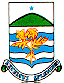 